 Smultronets förskola – Smultronet preschool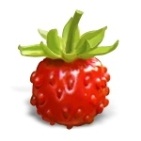 Smultronet preschool is situated in Överammer, Ragunda Municipality. At the moment, 18 children go to the preschool. Staff comprise two preschool teachers, two childcarers, and one cook/cleaner. Our preschool is in the middle of the countryside, with the Ammerå river and the woods just around the corner. We work according to the latest preschool curriculum (LPÖ-98), and use our natural surroudings a lot in our educational activities. We want all the children to develop:Self-relianceSelf-confidence		Self-esteemInner strengthSecurityCollaborative skillsCreativityEmpathy and respectTaking responsibilityIndependenceSmultronets förskolaÖverammer 14384076 StugunTel. +46 (0)696-22038, +46 (0)70-662 1609overammer.forskola@zonline.se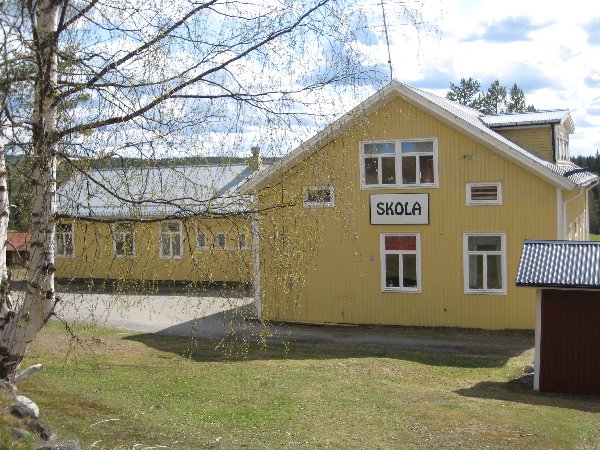 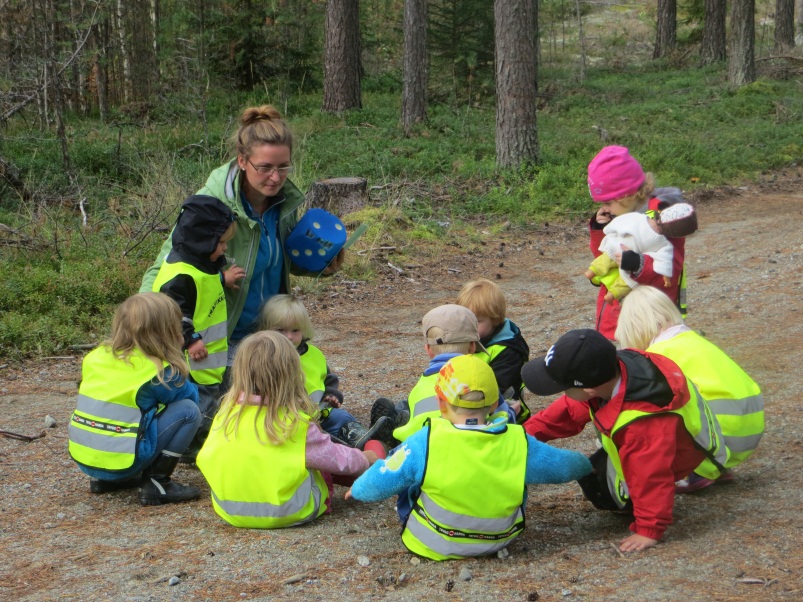 